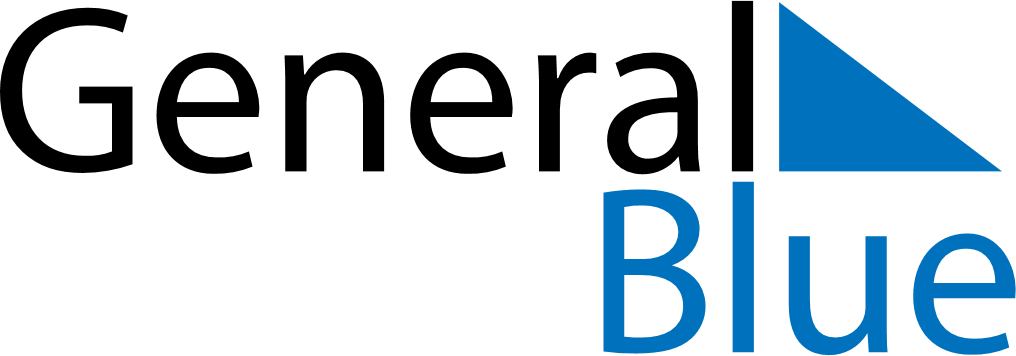 June 2026June 2026June 2026South KoreaSouth KoreaMondayTuesdayWednesdayThursdayFridaySaturdaySunday1234567Memorial Day89101112131415161718192021222324252627282930